Business Management Pre and Post Test What is the difference between vertical and horizontal business integration? 3.3 ManagementWho is in charge of day to day business operations? 3.3 ManagementBusiness DirectorManagerExecutive BoardEmployees It is important to set what when operating a business? 3.3 ManagementGoalsTimelinesBenchmarksBudgetThe main objective of sales is to supply the needs of whom? 3.2 Sales and Customer ServiceThe salesmanThe employersThe customerThe economy The transaction that occurs when someone exchanges services or goods for a valuable medium such as money is called __________________. 3.2 Sales and Customer Service Prospecting in sales is a term used to describe 3.2 Sales and CustomerSomeone who is mining for rare mineralsActivities to identify new accounts Searching for detailed product informationUsing open ended questions to get good personal info on a customer What is the acronym used to set goals? 3.7 Communication SkillsSMART SALES GOALSOTESWhy would a business write a mission statement? 3.3 ManagementWhat is the difference between a cash flow and a budget? 3.4 Finance What is the form that every person in the US receives to file their taxes? 3.4 Finance 1099401KW23.14What is the day that all income taxes are due to be filed with the federal government? 3.4 Finance April 1th April 30thApril 15thJanuary 1st Explain the difference between gross and net income? 3.4 Finance Which one of the following would be a capital expense? 3.5 Purchasing and Inventory Feed Seed Market LivestockLand What is done to prevent cross contamination between farms? 3.12 Argo-security and biosecurity Wash in and wash outBurning ClothesStop, drop and rollNothing needs to be done Describe the difference between sole proprietorship and partnership. 3.10 Business Regulation, Law and Related IssuesWhat types of business has the most risk? 3.10 Business Regulation, Law and Related Issues Sole ProprietorshipPartnershipCooperativeLLC Name one method of keeping record keeping. 3.6 Information ManagementWhat is used to keep business meetings organized? 3.8 Business Leadership ConstitutionBy LawsAgendaParliamentary Procedure Give an example of appropriate attire to wear to a business interview. 3.9 Emotional Intelligence Which of the following is not included on a resume? 3.7 Communication SkillsSocial Security Number Name and addressEducationSpecial Skills and Experience What type of insurance do you need in case a family member gets ill? 3.4 Finance AutoHealthHomeLiability Give two examples of why feed costs would fluctuate? 3.1 MarketingOne would expect the greatest rise in demand when… 3.1 Marketing Demand increase and supply increasesDemand decrease and supply increasesDemand increases and supply increasesDemand increase and supply increase At what time would expect the cost of corn to be at its highest? 3.5 Purchasing and InventorySummerFallSpringWinter True or False	A farmer can sell their crops before they have been planted. 3.1 MarketingWhich of the following is not specified in a futures contract? 3.1 MarketingCommodityDelivery PointDelivery DatePriceWhat is the size of a crop contract? 3.1 Marketing 10,000 bu1,000 bu1 bu5,000 buUse chart b to answer the following questions. 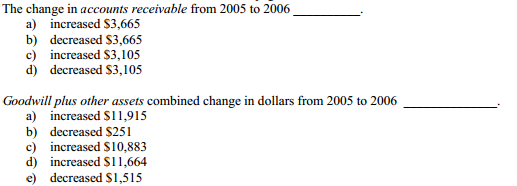 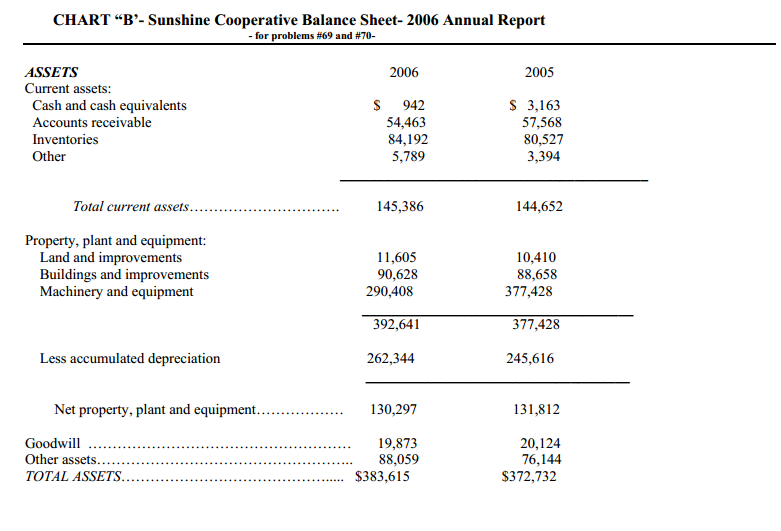 28.29.30. When a farmer decides to grow Soybeans as well as corn and raise livestock it is called _____.	a. Specialization	b. Diversification	c. Sole Business	d. Variation 